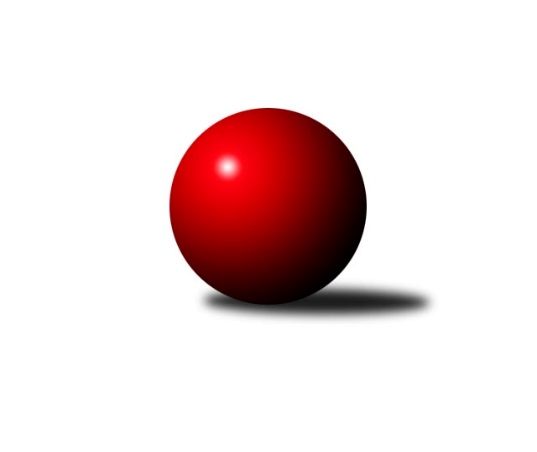 Č.7Ročník 2021/2022	13.6.2024 Přebor Domažlicka 2021/2022Statistika 7. kolaTabulka družstev:		družstvo	záp	výh	rem	proh	skore	sety	průměr	body	plné	dorážka	chyby	1.	Holýšov D	6	5	0	1	32.0 : 16.0 	(41.0 : 31.0)	2390	10	1703	687	63.5	2.	Kdyně C	6	4	1	1	30.0 : 18.0 	(37.0 : 35.0)	2376	9	1651	725	41.8	3.	Díly B	6	4	0	2	28.0 : 20.0 	(43.0 : 29.0)	2340	8	1663	676	63.5	4.	Holýšov C	6	3	0	3	25.0 : 23.0 	(43.5 : 28.5)	2148	6	1558	591	67	5.	Zahořany B	6	2	1	3	20.0 : 28.0 	(30.0 : 42.0)	2283	5	1665	618	78	6.	Újezd B	6	0	2	4	18.0 : 30.0 	(29.0 : 43.0)	2234	2	1594	641	70.8	7.	Újezd C	6	1	0	5	15.0 : 33.0 	(28.5 : 43.5)	2250	2	1620	630	77.5Tabulka doma:		družstvo	záp	výh	rem	proh	skore	sety	průměr	body	maximum	minimum	1.	Kdyně C	4	3	1	0	23.0 : 9.0 	(29.0 : 19.0)	2342	7	2476	1990	2.	Holýšov D	3	3	0	0	20.0 : 4.0 	(22.5 : 13.5)	2418	6	2471	2353	3.	Holýšov C	4	3	0	1	21.0 : 11.0 	(34.5 : 13.5)	2322	6	2343	2304	4.	Díly B	2	2	0	0	13.0 : 3.0 	(18.0 : 6.0)	2439	4	2511	2366	5.	Zahořany B	2	2	0	0	13.0 : 3.0 	(14.0 : 10.0)	2303	4	2318	2288	6.	Újezd C	3	1	0	2	10.0 : 14.0 	(16.0 : 20.0)	2322	2	2335	2302	7.	Újezd B	3	0	1	2	9.0 : 15.0 	(16.0 : 20.0)	2288	1	2378	2203Tabulka venku:		družstvo	záp	výh	rem	proh	skore	sety	průměr	body	maximum	minimum	1.	Holýšov D	3	2	0	1	12.0 : 12.0 	(18.5 : 17.5)	2394	4	2437	2349	2.	Díly B	4	2	0	2	15.0 : 17.0 	(25.0 : 23.0)	2307	4	2368	2222	3.	Kdyně C	2	1	0	1	7.0 : 9.0 	(8.0 : 16.0)	2410	2	2410	2410	4.	Újezd B	3	0	1	2	9.0 : 15.0 	(13.0 : 23.0)	2233	1	2283	2190	5.	Zahořany B	4	0	1	3	7.0 : 25.0 	(16.0 : 32.0)	2278	1	2357	2205	6.	Holýšov C	2	0	0	2	4.0 : 12.0 	(9.0 : 15.0)	2062	0	2281	1842	7.	Újezd C	3	0	0	3	5.0 : 19.0 	(12.5 : 23.5)	2214	0	2278	2128Tabulka podzimní části:		družstvo	záp	výh	rem	proh	skore	sety	průměr	body	doma	venku	1.	Holýšov D	6	5	0	1	32.0 : 16.0 	(41.0 : 31.0)	2390	10 	3 	0 	0 	2 	0 	1	2.	Kdyně C	6	4	1	1	30.0 : 18.0 	(37.0 : 35.0)	2376	9 	3 	1 	0 	1 	0 	1	3.	Díly B	6	4	0	2	28.0 : 20.0 	(43.0 : 29.0)	2340	8 	2 	0 	0 	2 	0 	2	4.	Holýšov C	6	3	0	3	25.0 : 23.0 	(43.5 : 28.5)	2148	6 	3 	0 	1 	0 	0 	2	5.	Zahořany B	6	2	1	3	20.0 : 28.0 	(30.0 : 42.0)	2283	5 	2 	0 	0 	0 	1 	3	6.	Újezd B	6	0	2	4	18.0 : 30.0 	(29.0 : 43.0)	2234	2 	0 	1 	2 	0 	1 	2	7.	Újezd C	6	1	0	5	15.0 : 33.0 	(28.5 : 43.5)	2250	2 	1 	0 	2 	0 	0 	3Tabulka jarní části:		družstvo	záp	výh	rem	proh	skore	sety	průměr	body	doma	venku	1.	Újezd C	0	0	0	0	0.0 : 0.0 	(0.0 : 0.0)	0	0 	0 	0 	0 	0 	0 	0 	2.	Zahořany B	0	0	0	0	0.0 : 0.0 	(0.0 : 0.0)	0	0 	0 	0 	0 	0 	0 	0 	3.	Újezd B	0	0	0	0	0.0 : 0.0 	(0.0 : 0.0)	0	0 	0 	0 	0 	0 	0 	0 	4.	Kdyně C	0	0	0	0	0.0 : 0.0 	(0.0 : 0.0)	0	0 	0 	0 	0 	0 	0 	0 	5.	Holýšov C	0	0	0	0	0.0 : 0.0 	(0.0 : 0.0)	0	0 	0 	0 	0 	0 	0 	0 	6.	Holýšov D	0	0	0	0	0.0 : 0.0 	(0.0 : 0.0)	0	0 	0 	0 	0 	0 	0 	0 	7.	Díly B	0	0	0	0	0.0 : 0.0 	(0.0 : 0.0)	0	0 	0 	0 	0 	0 	0 	0 Zisk bodů pro družstvo:		jméno hráče	družstvo	body	zápasy	v %	dílčí body	sety	v %	1.	Tatiana Maščenko 	 Holýšov D 	6	/	6	(100%)	8	/	12	(67%)	2.	Daniel Kočí 	 Díly B 	5	/	5	(100%)	10	/	10	(100%)	3.	Roman Chlubna 	 Holýšov D 	5	/	6	(83%)	9	/	12	(75%)	4.	Jiří Havlovic 	Zahořany B 	4	/	4	(100%)	7	/	8	(88%)	5.	Anna Löffelmannová 	Kdyně C 	4	/	4	(100%)	7	/	8	(88%)	6.	Jan Štengl 	 Holýšov C 	4	/	5	(80%)	9	/	10	(90%)	7.	Marta Kořanová 	Kdyně C 	4	/	5	(80%)	8	/	10	(80%)	8.	Martin Kuneš 	 Díly B 	4	/	5	(80%)	7	/	10	(70%)	9.	Dana Kapicová 	 Díly B 	4	/	5	(80%)	7	/	10	(70%)	10.	Kristýna Krumlová 	Kdyně C 	4	/	5	(80%)	6	/	10	(60%)	11.	Jaroslava Löffelmannová 	Kdyně C 	4	/	5	(80%)	5	/	10	(50%)	12.	Eva Kotalová 	Kdyně C 	3	/	3	(100%)	5	/	6	(83%)	13.	Iveta Kouříková 	 Díly B 	3	/	3	(100%)	5	/	6	(83%)	14.	Antonín Kühn 	Újezd B 	3	/	4	(75%)	4	/	8	(50%)	15.	Bohumil Jirka 	 Holýšov D 	3	/	6	(50%)	9	/	12	(75%)	16.	Věra Horvátová 	Újezd B 	3	/	6	(50%)	7	/	12	(58%)	17.	Božena Vondrysková 	Újezd C 	3	/	6	(50%)	7	/	12	(58%)	18.	Jitka Kutilová 	Zahořany B 	3	/	6	(50%)	7	/	12	(58%)	19.	Josef Kriška 	 Holýšov D 	3	/	6	(50%)	5.5	/	12	(46%)	20.	Pavlína Vlčková 	Zahořany B 	3	/	6	(50%)	5	/	12	(42%)	21.	Klára Lukschová 	Újezd C 	3	/	6	(50%)	5	/	12	(42%)	22.	Blanka Kondrysová 	Újezd C 	3	/	6	(50%)	5	/	12	(42%)	23.	Libor Benzl 	Zahořany B 	3	/	6	(50%)	4	/	12	(33%)	24.	Jiří Myslík 	 Holýšov C 	2	/	2	(100%)	4	/	4	(100%)	25.	Jozef Šuráň 	 Holýšov C 	2	/	2	(100%)	3.5	/	4	(88%)	26.	Veronika Dohnalová 	Kdyně C 	2	/	3	(67%)	3	/	6	(50%)	27.	Antonín Anderle 	 Díly B 	2	/	4	(50%)	5	/	8	(63%)	28.	František Novák 	 Holýšov C 	2	/	4	(50%)	4	/	8	(50%)	29.	Jana Dufková st.	Újezd B 	2	/	5	(40%)	6	/	10	(60%)	30.	Pavel Strouhal 	Újezd B 	2	/	5	(40%)	5	/	10	(50%)	31.	Alena Konopová 	Újezd C 	2	/	6	(33%)	4.5	/	12	(38%)	32.	Jaroslav Získal st.	Újezd B 	2	/	6	(33%)	4	/	12	(33%)	33.	Slavěna Götzová 	Zahořany B 	2	/	6	(33%)	4	/	12	(33%)	34.	Josef Vdovec 	 Holýšov D 	1	/	1	(100%)	2	/	2	(100%)	35.	Alexander Kondrys 	Újezd C 	1	/	1	(100%)	2	/	2	(100%)	36.	Šárka Forstová 	Kdyně C 	1	/	1	(100%)	2	/	2	(100%)	37.	Šimon Pajdar 	Zahořany B 	1	/	2	(50%)	3	/	4	(75%)	38.	Marta Volfíková 	 Díly B 	1	/	2	(50%)	2	/	4	(50%)	39.	Jaroslav Čermák 	 Holýšov D 	1	/	3	(33%)	2.5	/	6	(42%)	40.	Radka Schuldová 	 Holýšov D 	1	/	3	(33%)	2	/	6	(33%)	41.	Pavlína Lampová 	 Holýšov D 	1	/	3	(33%)	1	/	6	(17%)	42.	Dana Tomanová 	 Díly B 	1	/	4	(25%)	4	/	8	(50%)	43.	Stanislav Šlajer 	 Holýšov C 	1	/	4	(25%)	2	/	8	(25%)	44.	Jana Dufková ml.	Újezd B 	1	/	4	(25%)	1	/	8	(13%)	45.	Božena Rojtová 	 Holýšov C 	1	/	5	(20%)	4	/	10	(40%)	46.	Lucie Horková 	 Holýšov C 	1	/	5	(20%)	3	/	10	(30%)	47.	Václav Kuneš 	Újezd B 	1	/	5	(20%)	2	/	10	(20%)	48.	Jitka Hašková 	Újezd C 	1	/	6	(17%)	2	/	12	(17%)	49.	Jaroslav Získal ml.	Újezd C 	0	/	1	(0%)	0	/	2	(0%)	50.	Jan Mašát 	Zahořany B 	0	/	1	(0%)	0	/	2	(0%)	51.	Josef Novák 	 Holýšov C 	0	/	2	(0%)	2	/	4	(50%)	52.	Iveta Bernardová 	 Díly B 	0	/	3	(0%)	2	/	6	(33%)	53.	Božena Bartková 	Kdyně C 	0	/	3	(0%)	1	/	6	(17%)	54.	Zdeňka Vondrysková 	Újezd C 	0	/	4	(0%)	3	/	8	(38%)	55.	Jaroslav Buršík 	 Díly B 	0	/	5	(0%)	1	/	10	(10%)	56.	Alena Jungová 	Zahořany B 	0	/	5	(0%)	0	/	10	(0%)Průměry na kuželnách:		kuželna	průměr	plné	dorážka	chyby	výkon na hráče	1.	Sokol Díly, 1-2	2340	1684	656	73.8	(390.1)	2.	TJ Sokol Újezd Sv. Kříže, 1-2	2319	1657	662	67.5	(386.7)	3.	Kuželky Holýšov, 1-2	2315	1662	653	74.8	(385.9)	4.	TJ Sokol Kdyně, 1-2	2311	1632	679	58.6	(385.2)	5.	TJ Sokol Zahořany, 1-2	2181	1567	613	75.5	(363.6)Nejlepší výkony na kuželnách:Sokol Díly, 1-2 Díly B	2511	4. kolo	Iveta Kouříková 	 Díly B	458	4. kolo Díly B	2366	7. kolo	Daniel Kočí 	 Díly B	457	7. kolo Holýšov C	2281	7. kolo	Daniel Kočí 	 Díly B	435	4. koloZahořany B	2205	4. kolo	Dana Kapicová 	 Díly B	426	7. kolo		. kolo	Martin Kuneš 	 Díly B	425	7. kolo		. kolo	Martin Kuneš 	 Díly B	422	4. kolo		. kolo	Dana Tomanová 	 Díly B	406	4. kolo		. kolo	František Novák 	 Holýšov C	405	7. kolo		. kolo	Antonín Anderle 	 Díly B	401	4. kolo		. kolo	Jiří Myslík 	 Holýšov C	399	7. koloTJ Sokol Újezd Sv. Kříže, 1-2Kdyně C	2410	2. kolo	Antonín Kühn 	Újezd B	454	7. kolo Holýšov D	2397	3. kolo	Anna Löffelmannová 	Kdyně C	445	2. koloÚjezd B	2378	6. kolo	Iveta Kouříková 	 Díly B	436	5. koloZahořany B	2357	6. kolo	Tatiana Maščenko 	 Holýšov D	433	3. kolo Díly B	2342	5. kolo	Roman Chlubna 	 Holýšov D	432	3. koloÚjezd C	2335	7. kolo	Libor Benzl 	Zahořany B	427	6. koloÚjezd C	2328	5. kolo	Jana Dufková st.	Újezd B	426	7. koloÚjezd C	2302	2. kolo	Věra Horvátová 	Újezd B	426	6. koloÚjezd B	2283	7. kolo	Blanka Kondrysová 	Újezd C	425	5. koloÚjezd B	2282	3. kolo	Jana Dufková st.	Újezd B	423	6. koloKuželky Holýšov, 1-2 Holýšov D	2471	2. kolo	Bohumil Jirka 	 Holýšov D	472	4. kolo Holýšov D	2437	1. kolo	Bohumil Jirka 	 Holýšov D	471	2. kolo Holýšov D	2430	4. kolo	Tatiana Maščenko 	 Holýšov D	459	1. kolo Holýšov D	2353	6. kolo	Bohumil Jirka 	 Holýšov D	455	1. kolo Holýšov C	2343	6. kolo	Roman Chlubna 	 Holýšov D	448	6. koloZahořany B	2335	2. kolo	Daniel Kočí 	 Díly B	436	6. kolo Holýšov C	2320	2. kolo	Tatiana Maščenko 	 Holýšov D	433	6. kolo Holýšov C	2304	1. kolo	Roman Chlubna 	 Holýšov D	430	1. kolo Díly B	2270	6. kolo	Josef Vdovec 	 Holýšov D	429	4. koloÚjezd B	2226	2. kolo	Roman Chlubna 	 Holýšov D	426	4. koloTJ Sokol Kdyně, 1-2Kdyně C	2476	7. kolo	Anna Löffelmannová 	Kdyně C	492	1. koloKdyně C	2454	1. kolo	Anna Löffelmannová 	Kdyně C	485	7. koloKdyně C	2447	3. kolo	Roman Chlubna 	 Holýšov D	447	7. kolo Díly B	2368	3. kolo	Marta Kořanová 	Kdyně C	437	1. kolo Holýšov D	2349	7. kolo	Iveta Kouříková 	 Díly B	430	3. koloZahořany B	2216	1. kolo	Eva Kotalová 	Kdyně C	429	3. koloÚjezd B	2190	5. kolo	Tatiana Maščenko 	 Holýšov D	425	7. koloKdyně C	1990	5. kolo	Daniel Kočí 	 Díly B	425	3. kolo		. kolo	Kristýna Krumlová 	Kdyně C	420	5. kolo		. kolo	Božena Bartková 	Kdyně C	415	3. koloTJ Sokol Zahořany, 1-2Zahořany B	2318	5. kolo	Jiří Havlovic 	Zahořany B	456	3. koloZahořany B	2288	3. kolo	Jan Štengl 	 Holýšov C	432	5. koloÚjezd C	2278	3. kolo	Blanka Kondrysová 	Újezd C	424	3. kolo Holýšov C	1842	5. kolo	Jitka Kutilová 	Zahořany B	420	5. kolo		. kolo	Jitka Kutilová 	Zahořany B	412	3. kolo		. kolo	Jiří Havlovic 	Zahořany B	410	5. kolo		. kolo	Božena Rojtová 	 Holýšov C	396	5. kolo		. kolo	Jitka Hašková 	Újezd C	390	3. kolo		. kolo	Klára Lukschová 	Újezd C	386	3. kolo		. kolo	Pavlína Vlčková 	Zahořany B	382	3. koloČetnost výsledků:	8.0 : 0.0	2x	7.0 : 1.0	4x	6.0 : 2.0	6x	5.0 : 3.0	2x	4.0 : 4.0	2x	3.0 : 5.0	2x	2.0 : 6.0	2x	1.0 : 7.0	1x